Congratulations to Randy Pascal!!He has been invited to be a timekeeper at the 2021 Beijing Winter Olympics!!Not his first Olympic timekeeping adventure but sure to be an exciting one!!Next time you see him timekeeping your game or that of your child or grandchild, be sure to congratulate him and know that you have a top-notch timekeeper running your clock!!!Congratulations, Randy!! We are so happy for you!!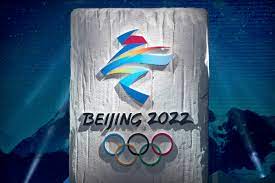 